Minutes of Turitea School Board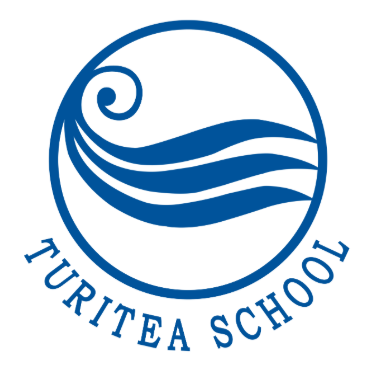 Meeting held on 8 June 20216.00pm at Turitea SchoolMeeting opened at 6pPresent:	Beth Tootell (Chairperson), Glenys Murphy, Brad Cassidy, Trish Molloy, Liam McBride, Anna Stephenson, Liz Bellis (Whānau representative) In Attendance:  Janene de Ridder (Minutes Secretary)1.	Apologies:  Glen Kerr2.     	Ngā mihi  Beth Tootell led the Board through Karakia Tuwhera to open the meeting.3.	Minutes of Previous Meetings3.1	Meeting held 11 May 2021Taken as read by: Beth Tootell	Seconded by:  Brad Cassidy	ALL AGREEDConfirmed as a true and correct record of the meeting by:  Beth Tootell  Seconded by: Anna Stephenson	ALL AGREED	4.	Matters Arising from Previous Minutes:Refer to the Action Register.  Beth Tootell reminded Board members to update any actions assigned to them.TechnologyThe new laptops and iPads have been ordered.  Liam McBride has created a Strategy document; Anna Stephenson suggested a teacher should be the bridge between the staff and the Board to operationalise the plan.  Trish Molloy indicated she would discuss this at staff meetings.ACTION:  Trish to review the technology strategy document and discuss at an upcoming staff meeting.Liam McBride reported that the school is free to sell old IT equipment; just need to be careful about selling to Board members.Hautu / HRC mediationMost of the action points have been completed.  1. The MEA has been signed.  2. Noted that there are a lot of training options available; Ria Tomoana and Doug Black are both happy to help.3. Anna has approached Hamish Ruawai and he did not feel it was appropriate for him to act in an advisor role.  Anna suggested going through the Kāhui Ako.5.	Principal’s Report:	Glenys Murphy spoke to her report highlighting the following: Notes from Kāhui Ako meeting have been uploaded to DropboxNotes from Rural Teaching Principal’s conference also uploaded to DropboxThere are ongoing mental health impacts across the country from Covid-19.Conference highlight was the Hikoi around various pa sitesKids are very excited about the turf project which has tied in well with measuring in maths; James is coming next week to speak to them about the plans. Teacher only day today; morning focus was maths; afternoon focus was reporting to parents 6 RTLB applications have been approved	Glenys Murphy MOVED that the Principal’s Report be adopted.	Seconded by:  Beth Tootell									ALL AGREED6.	General Business: 6.1 	Educational Forum UpdateBeth Tootell attended this forum last Tuesday and had uploaded a lot of documentation to Dropbox. It was the first session in the country and was a two-hour session with a very large agenda, including:30 year planStudent Management Systems that track student progression5 NEGS are moving to 7 NELPS in the next 18 months, which will be mandatory to use for strategic planning/reporting from 2023“Learners are at the centre”An overview of Te Rito was givenProgressing the normalisation of te reo Māori  Beth Tootell asked the Board to review the documents provided and consider what this means for Turita School.  Glenys Murphy suggested we should start using the new seven NELPS now, particularly in regard to Hautu.ACTION:  Board members to review the Educational Forum documentation uploaded to Dropbox.6.2	School Docs review – Feedback Term 1Beth Tootell noted feedback on the Term 1 School Docs has been received:Home learning – a couple of small suggested changes have been madeFinance and Property Management– quite a few major suggestions, Liam McBride to look through these.ACTION:  Liam McBride to look at the Finance and Property Management suggestions.6.3	Appraisal updates – Staff and PrincipalGlenys Murphy advised Shona is coming next week for a Principal appraisal session.  She also noted staff appraisals are continuing and they are progressing with their professional standards and targeted learners.6.4	Property UpdateGlenys Murphy advised the plans have been approved; James met with Isles Construction last week and came into the school.  They are looking at colours for the office and classroom and carpet samples will be brought in soon. Now waiting to hear when the work will start.  $287,000 has been received from the MOE to cover the cost of the work.6.5	SunhatsBeth Tootell MOVED that Turitea School seek funding of $2245 from the NZCT for the purchase of year 0-5 sunhatsSeconded by:  Glenys Murphy									ALL AGREED7.	Whānau Representative ReportLiz Bellis summarised her report, key points noted were:  Matariki event has been confirmed for the 2nd July, Glenys Murphy will send an email to parents and 	add to next week’s newsletterLiz has worked with Brad Cassidy on the Hautu reviewA Whānau hui was recently held, a summary of this has been provided on Dropbox8.	Staff Representative’s ReportSchool Roll: 148          Anticipated new students by December 2021 = 159New enrolments	Trish Molloy MOVED that the Staff Representative’s report be adopted.	Seconded by:  Beth Tootell 	ALL AGREED9.	Finance Report	Liam McBride noted that the accounts are aligned with expectations.Account Balances as at 31/05/2021:  Liam McBride MOVED that the Financial Reports for May 2021 be accepted, and all expenditure therein be ratified						Seconded by:  Brad Cassidy 										ALL AGREEDAudit ReportBeth Tootell noted the Audit Report was received two hours before it was due to be submitted which meant there wasn’t time to seek Board approval by email.  Beth asked the Board to review the report and she was happy to send any feedback on.  Board to discuss/accept the report at the next Board meeting.10.	Board TrainingBeth Tootell advised she is attending the Central West Mini Conference at PNINS on 29th June 2021. 11.	Correspondence	INWARDS: 	Education Gazette tukutuku korero 24 May 2021 Vol 100 No 6Brad Cassidy MOVED that the inwards correspondence be received Seconded by:  Glenys Murphy										ALL AGREED12. 	Next Meeting	Beth Tootell noted the July meeting was scheduled for the 13th July which is the middle of the school holidays. The Board agreed to hold the next meeting on the 10th August, with a sub-committee meeting in July.  2021 meeting dates:14 September12 October (Beth flagged this will need to be changed)9 November7 or 14 December  14.  	Late Items There were no late items.Meeting closed at 8.27pmSchool Board Hours Summary:  Recorded on spreadsheet in Dropbox.Rimu       14Rimu       14Manuka    9Manuka    9Pohutakawa 20Pohutakawa 20Rata           23Rata           23Matai      27Matai      27Totara    27             Totara    27             Kauri       28Kauri       28Y0  5Y0     0Y1        10Y215Y3  21Y4  13Y5     6Y1  9Y1     9Y2        10Y38Y4    6      Y5  14Y6   22Year 0    5Year 0    5Year 1    28Year 1    28Year 2    25Year 2    25Year 3    29Year 3    29Year 4    19Year 4    19Year 5    20Year 5    20Year 6    22Year 6    22Out of zone students:  55                                           In zone students:  93Out of zone students:  55                                           In zone students:  93Out of zone students:  55                                           In zone students:  93Out of zone students:  55                                           In zone students:  93Out of zone students:  55                                           In zone students:  93Out of zone students:  55                                           In zone students:  93Out of zone students:  55                                           In zone students:  93Out of zone students:  55                                           In zone students:  93Out of zone students:  55                                           In zone students:  93Out of zone students:  55                                           In zone students:  93Out of zone students:  55                                           In zone students:  93Out of zone students:  55                                           In zone students:  93Out of zone students:  55                                           In zone students:  93Out of zone students:  55                                           In zone students:  93Year 0    1Year 0    1Year 1   9Year 1   9Year 2      12Year 2      12Year 3      11Year 3      11Year 4      7Year 4      7Year 5      8Year 5      8Year 6    7Year 6    7202120212022Term 3Term 4Term 17410Cheque 00 A/C$53,287School Principals A/C$      295Simple Saver A/C$40,616 Term Deposit - 0006$40,000Term Deposit - 0008$40,000Term Deposit - 0009$40,000Term Deposit - 0010$40,000Term Deposit - 0011$40,000Total Bank and Cash Accounts$294,198